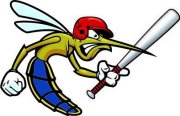 Tournoi Moustique Noroît – 10e éditionCatégorie 11 U – Classe A et AARapport du présidentNotre 10e édition du tournoi Moustique Noroît s’est déroulé du 12 au 17 juillet 2022, avec la participation de 14 équipes regroupant plus de 160 joueurs de la classe A. Malheureusement, le contexte économique difficile a eu un impact négatif sur l’inscription des équipes.  En effet, la plupart des équipes ont diminué leur nombre d’inscription à des tournois, particulièrement à l’extérieur de leur région.  Nous avons, à contrecœur, annulé la classe AA, puisque seulement 3 équipes s’étaient inscrites à quelques semaines du début du tournoi.  Notre comité organisateur a redoublé d’efforts pour recruter un nombre plus élevé d’équipes de la classe A, mais nous n’avons pas atteint l’objectif visé de 16 équipes tenant compte du contexte mentionné précédemment.  Mentionnons que la plupart des tournois ont connu des difficultés d’attraction des équipes.Cependant, nous avons offert aux équipes participantes, un tournoi à la hauteur de ce qui fait notre réputation depuis 10 ans.  Les commentaires reçus des joueurs et de leurs partisans démontrent leur appréciation pour l’accueil, l’ambiance et l’organisation du tournoi. Les souvenirs offerts aux joueurs, la qualité des terrains et des installations, le match des étoiles (de retour en 2022), la zone d’entrevue, sont tous des éléments qui contribuent à offrir un tournoi de haute qualité. Cela ne serait pas possible sans le travail remarquable du comité organisateur et des nombreux bénévoles qui offrent un service très apprécié de tous.  De plus, plusieurs commanditaires ont contribué financièrement au succès du tournoi, malgré le contexte économique difficile.  En outre, le support très apprécié des villes de Québec et de St-Augustin-de-Desmaures nous ont permis d’assurer un déroulement sans faille des 27 parties inscrites au programme.  Grâce à l’implication des 2 villes, nous avons bénéficié de l’installation de clôtures de très bonne qualité, respectant les dimensions de la catégorie 11U, sur le terrain du parc Provancher à Québec et sur le terrain du parc des Bocages à St-Augustin-de-Desmaures, ce qui fut apprécié de tous. En ce qui concerne le déroulement du tournoi, soulignons que l’équipe des Titans 2 de Chaudière-Ouest a remporté les grands honneurs de la 10e édition contre les Cascades de Beauport, dans le tournoi à la ronde disputé dans la classe A.Sur le plan financier, le tournoi a enregistré une perte de près de 1 000 $, en raison notamment d’une hausse des dépenses dans un contexte inflationniste, et d’une légère baisse des revenus de commandites par rapport aux éditions d’avant-Covid. Nous avons adressé une demande d’aide auprès de l’organisme Sports Québec qui administre le Fonds de subvention pour la tenue d’évènement sportifs. Une réponse est attendue sous peu.Par ailleurs, le comité organisateur a été confronté à une difficulté sans précédent, soit le manque d’arbitres pour combler tous ses besoins.  Le comité a été en mesure de régler cette problématique par des efforts soutenus.   Plusieurs tournois se déroulent dans la même semaine que notre tournoi, dans la région de Québec, alors que le nombre d’officiels est en baisse dans la région.   En vue de la 11e édition du Tournoi de Baseball Moustique Noroît, le comité organisateur en vient à la conclusion qu’il serait préférable de devancer le tournoi d’une semaine soit du 4 au 9 juillet 2023.  Nous croyons ainsi qu’il sera plus facile de compter sur le nombre d’officiels requis et aussi d’attirer davantage d’équipes durant cette semaine, tenant compte du calendrier habituel des tournois 11U au niveau provincial.Je tiens à remercier sincèrement tous les bénévoles et les commanditaires du tournoi et à témoigner de ma grande appréciation auprès des membres du comité organisateur qui effectuent un travail remarquable, soit François Couture, Frédéric Delaunay, Richard Garneau, Philippe Johnson, Nicolas Labrecque, Steve Laflamme et Guillaume Thériault. Plusieurs membres sont en poste depuis la 1ère édition et d’autres se sont joints depuis quelques années.  Je lance un appel aux personnes intéressées à se joindre à un comité fort dynamique, que ce soit pour votre amour du baseball et pour vivre une expérience enrichissante.  L’implication de nouveaux membres est essentielle pour assurer la continuité à long terme du tournoi, et permettrait aux personnes impliquées depuis plusieurs années d’accompagner les nouveaux membres et de passer le flambeau à d’autres personnes aussi motivées et passionnées ! Alain PouliotPrésident du Tournoi Moustique Noroît